Dobrý den, nejprve chci poděkovat vám i dětem za velikonoční přání.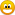 Protože stále není jisté, kdy se vrátíme do školy, chci vám sdělit informace ohledně slabikáře. Našim cílem bude, aby se děti seznámily se všemi písmeny. Nové písmeno je většinou na 4 stránkách. Je mi jasné, že ne všichni máte dostatek času na práci s dětmi, proto není nutné, abyste zvládli vždy všechna cvičení. Důležité je, aby děti písmena poznaly. Čtěte po slabikách, teprve ve druhé třídě žáci plynule přejdou v souvislé čtení. Texty od strany 99 převedeme do druhé třídy a tam dokončíme slabikář.Slabikář str.52, 53,54 (55 - pro šikulky) V příloze opět posílám pohádku s obrázkem a pracovním listem. V textech zase prosím dělejte obloučky.Písanka str.18 až 22- je tam malé a velké h a písmeno velké T. ( U písmene h děti zjistí, že vzhůru nohama je to y ) .  V příloze posílám list na nácvik.  Pokud vám to čas dovolí, pište průběžně s dětmi krátké diktáty (slova, krátké věty – vždy připomenout na začátku věty píšeme velké písmeno, na konci věty píšeme tečku, případně otazník). V příloze posílám list na nácvik. V matematice bude důležité, aby děti zvládly co nejlépe sčítání a odčítání do 10. Pokud toto umí, počítání od 10 do 20 už není takový problém. Na začátku druhé třídy je k tomu prostor. Počítejte v minutovkách podle svého tempa. V tomto týdnu byste si měli vyzvednout 3.díl, jak jsme se domluvili v minulém mailu. I tady počítejte ve vyhovujícím tempu. Nezapomínejte na matematické diktáty… Pokud děti zvládají počítání do 15, pokračujeme  - zelená učebnice strany 42,43,45, v PS odpovídající strany 42,43,45. Měření  (str.44) prozatím vynecháme.Ještě mám na vás velkou prosbu. Musím informovat vedení školy o spolupráci s vámi při plnění úkolů. Proto bych vždy na konci týdne potřebovala zpětnou vazbu. Stačí jen napsat  větičku, že se vám úkoly podařilo splnit. (Děkuji všem, kteří posílají průběžně informace a obrázky.)Samozřejmě pokud se vyskytnou nějaké problémy, dejte vědět.      Děkuji za spolupráci!! Pozdravuji všechny děti!!!!!Milena Bauer